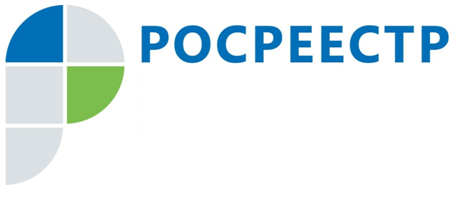 Управление Росреестра по Иркутской области проведет бесплатную консультацию 19 марта  19 марта специалисты Управления Росреестра по Иркутской области ответят на вопросы граждан о том, как получить или переоформить лицензию на геодезическую и картографическую деятельность.Свои вопросы жители области смогут задать ведущему специалисту-эксперту отдела геодезии, картографии, землеустройства и мониторинга земель Елене Николаевне Колесниковой (тел. 8 (3952) 450-389).Горячая линия будет работать с 8 до 17 часов.По информации Управления Росреестра по Иркутской области